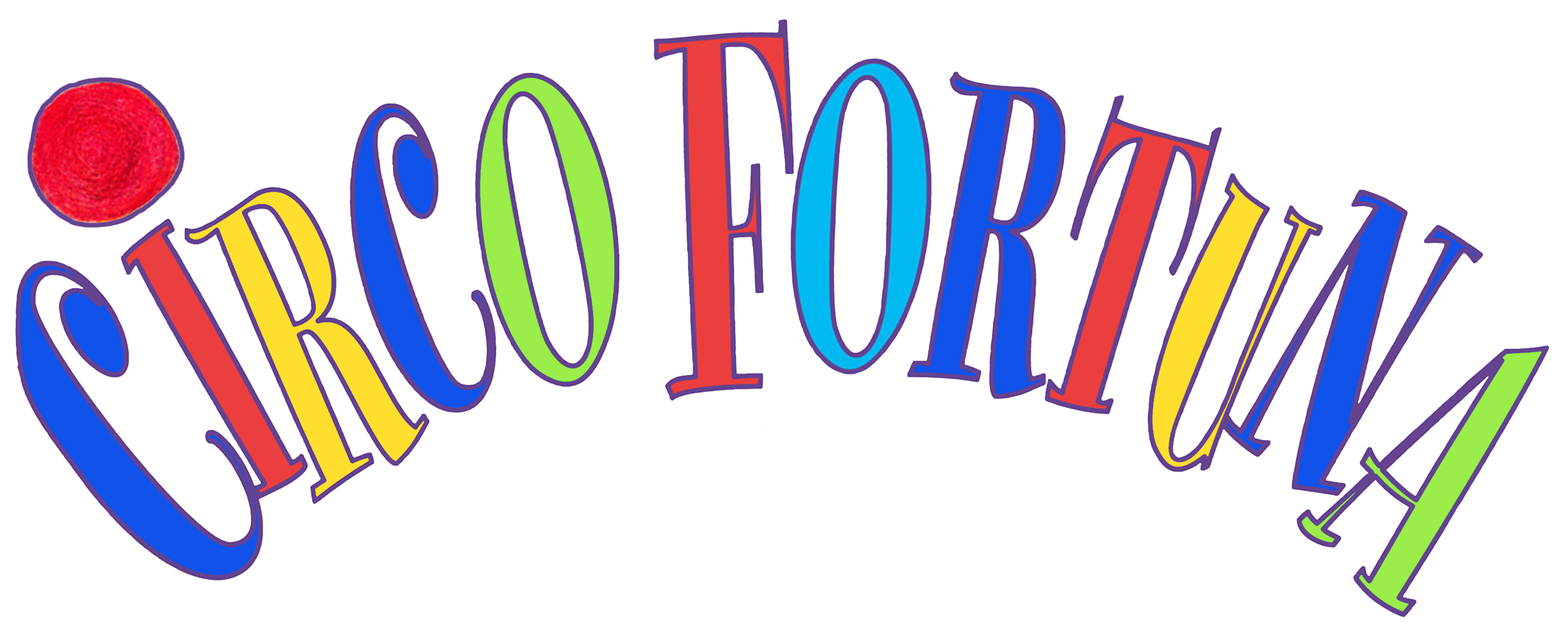 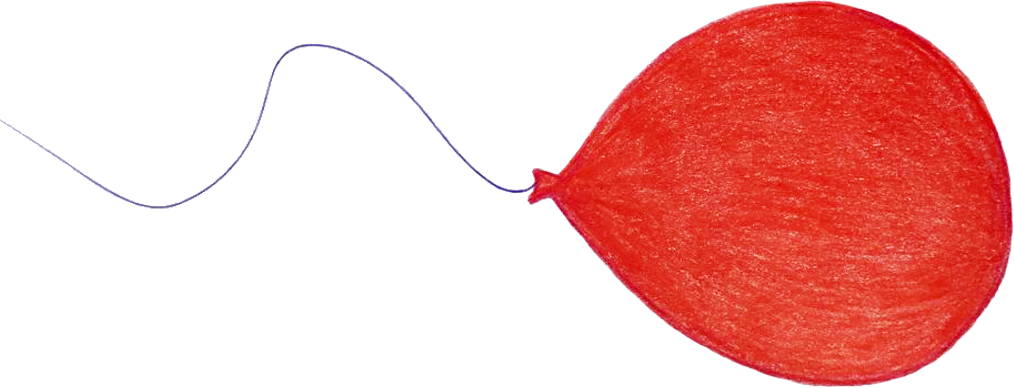 I posti sono limitati e saranno assegnati in ordine cronologico in base alla ricezione dell’iscrizionePrezzo Fr. 325.-. da versare al momento dell’iscrizione sul conto:Banca Raiffeisen Svizzera, San Gallo / beneficiario: Circo Fortuna / Nr. IBAN CH50 8080 8001 7805 6738 5Grazie per voler effettuare il versamento con un bonifico bancario utilizzando l’e-banking dato che per gli importi pagati allo sportello di posta o banca ci vengono altrimenti dedotti da Fr. 4. – a  Fr. 10.- di speseOgni partecipante deve avere un’assicurazione infortuni personale che risponda in caso di sinistro e un'assicurazione RC a copertura di eventuali danni di ogni genere, valida durante tutta la settimana di campo diurno con il Circo FortunaIn caso di annullamento per malattia o infortunio e presentando un certificato medico, sarà emesso un buono per uno dei corsi o per un altro campo proposto dal Circo FortunaIl Circo Fortuna si riserva il diritto di annullare il campo diurno in caso di numero insufficiente di iscrizioni (minimo 10 partecipanti)Iscrizioni da compilare online al link: https://www.circofortuna.ch/copia-di-iscrizione-online-corsi oppure via posta a: CIRCO FORTUNA, Casella postale 150, 6934 Bioggio .........................................................................................................................................................................................................................................Iscrizione al campo diurno con il Circo Fortuna dal 2 al 5 novembre 2021Nome e cognome	..…………...................................................................................................................................................................  Indirizzo completo   ..........................................................................   	Cap e Luogo   …………….…......................................................................Natel mamma  .................................................   Natel papà  .................................................   	Altri   …….…………….........................................E-mail .........................................................................................    	Data di nascita   …………….…....................................................................Eventuali problemi di salute e/o posturali   ……………...……............................................................................................................................................ Confermo che mio/a figlio/a è assicurato personalmente contro gli infortuni e RC e che in caso di danno o infortunio, nella settimana di campo estivo con il Circo Fortuna, risponde la sua assicurazione personale. Luogo e data……………………………………………………………………….  	Firma autorità parentale     ……………………………………………………………………                                                                                                                             (cognome leggibile se diverso da quello dell’allievo)